„WARTBURGSCHÜTZENKREIS“ E.V.„WARTBURGSCHÜTZENKREIS“ E.V.„WARTBURGSCHÜTZENKREIS“ E.V.„WARTBURGSCHÜTZENKREIS“ E.V.„WARTBURGSCHÜTZENKREIS“ E.V.„WARTBURGSCHÜTZENKREIS“ E.V.„WARTBURGSCHÜTZENKREIS“ E.V.„WARTBURGSCHÜTZENKREIS“ E.V.„WARTBURGSCHÜTZENKREIS“ E.V.„WARTBURGSCHÜTZENKREIS“ E.V.„WARTBURGSCHÜTZENKREIS“ E.V.„WARTBURGSCHÜTZENKREIS“ E.V.„WARTBURGSCHÜTZENKREIS“ E.V.„WARTBURGSCHÜTZENKREIS“ E.V.„WARTBURGSCHÜTZENKREIS“ E.V.„WARTBURGSCHÜTZENKREIS“ E.V.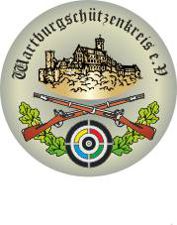 Teilnehmermeldung Teilnehmermeldung Teilnehmermeldung Teilnehmermeldung Teilnehmermeldung Teilnehmermeldung Teilnehmermeldung Teilnehmermeldung Teilnehmermeldung Teilnehmermeldung Teilnehmermeldung Teilnehmermeldung Teilnehmermeldung Teilnehmermeldung Teilnehmermeldung Teilnehmermeldung Schüler-Jugend-Junioren-PokalSchüler-Jugend-Junioren-PokalSchüler-Jugend-Junioren-PokalSchüler-Jugend-Junioren-PokalSchüler-Jugend-Junioren-PokalSchüler-Jugend-Junioren-PokalSchüler-Jugend-Junioren-PokalSchüler-Jugend-Junioren-PokalSchüler-Jugend-Junioren-PokalSchüler-Jugend-Junioren-PokalSchüler-Jugend-Junioren-PokalSchüler-Jugend-Junioren-PokalSchüler-Jugend-Junioren-PokalSchüler-Jugend-Junioren-PokalSchüler-Jugend-Junioren-PokalSchüler-Jugend-Junioren-PokalAnAnAnAnAnAnAnAnVereinsname:Vereinsname:Vereinsname:Vereinsname:Wettkampfleitung Wettkampfleitung Wettkampfleitung Wettkampfleitung Wettkampfleitung Wettkampfleitung Wettkampfleitung Wettkampfleitung Vereinsname:Vereinsname:Vereinsname:Vereinsname:Stephan KrugStephan KrugStephan KrugStephan KrugStephan KrugStephan KrugStephan KrugStephan KrugTSB-Vereinsnr.:TSB-Vereinsnr.:TSB-Vereinsnr.:TSB-Vereinsnr.:TSB-Vereinsnr.:TSB-Vereinsnr.:TSB-Vereinsnr.:TSB-Vereinsnr.:Verantwortlicher:Verantwortlicher:Verantwortlicher:Verantwortlicher:Verantwortlicher:Verantwortlicher:Verantwortlicher:Verantwortlicher:Straße:Straße:Straße:Straße:E-Mail:E-Mail:stephan.krug.tft@web.destephan.krug.tft@web.destephan.krug.tft@web.destephan.krug.tft@web.destephan.krug.tft@web.destephan.krug.tft@web.deStraße:Straße:Straße:Straße:PLZ / Ort:PLZ / Ort:PLZ / Ort:PLZ / Ort:PLZ / Ort:PLZ / Ort:PLZ / Ort:PLZ / Ort:E-Mailadresse:E-Mailadresse:E-Mailadresse:E-Mailadresse:E-Mailadresse:E-Mailadresse:E-Mailadresse:E-Mailadresse:Termin:Termin:Termin:Termin:26.10.201926.10.2019Ort:Ort:Ort:Bad Salzungen OT TiefenortBad Salzungen OT TiefenortBad Salzungen OT TiefenortBad Salzungen OT TiefenortMeldung bis:Meldung bis:Meldung bis:Meldung bis:Meldung bis:05.10.201905.10.2019Nr.NameNameNameNameVornameVornameGeburtsjahrGeburtsjahrGeburtsjahrGeburtsjahrDisziplin / Kennzahl SpO Disziplin / Kennzahl SpO Disziplin / Kennzahl SpO Disziplin / Kennzahl SpO Disziplin / Kennzahl SpO Disziplin / Kennzahl SpO BemerkungBemerkungBemerkung123456789101112131415Ort, Datum:Ort, Datum:Ort, Datum:Unterschrift:Unterschrift:Unterschrift: